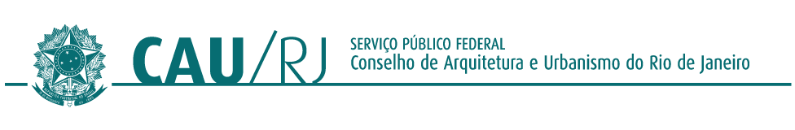 SÚMULA DA 2ª REUNIÃO ORDINÁRIA DA COMISSÃO DE POLÍTICA URBANA-CAU/RJassessoria e explicações do conselheiro Valverde em relação ao OCA.Reunião ordinária da CPU encerrou às 18:05 com a presença dos nomeados acima.Carlos Augusto AbreuCoordenador da CPU-CAU/RJ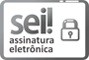 Documento assinado eletronicamente por CARLOS AUGUSTO ABREU, Coordenador(a), em 07/03/2024, às 16:19, conforme Decreto Nº 10.543, de 13/11/2020, que regulamenta o art. 5º da Lei Nº 14.063, de 23 de setembro de 2020.A autenticidade do documento pode ser conferida no portal do SEI CAU, endereço caubr.gov.br/seicau, utilizando o código CRC 41944C8C e informando o identificador 0166520.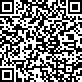 Avenida República do Chile 230 - 23º andar | CEP 20031-170 - Rio de Janeiro/RJ servicos.caubr.gov.br | transparencia.caurj.gov.br | www.caurj.gov.br000172.000087/2024-29	0166520v8DATA19 de fevereiro de 2024, segunda-feiraHORÁRIO16h05 às 18h05LOCALReunião Híbrida, realizada na sede do Conselho e de forma remota.Reunião Híbrida, realizada na sede do Conselho e de forma remota.Reunião Híbrida, realizada na sede do Conselho e de forma remota.PARTICIPANTESCarlos Augusto AbreuPresentePARTICIPANTESJúlio Cesar da Rocha de MagalhãesPresente (remotamente)PARTICIPANTESEduardo Ribeiro dos Santos------PARTICIPANTESVasco de Azevedo AcioliPresentePARTICIPANTESIgor Freire de Vetyemy-----PARTICIPANTESFelipe Sacramento XavierPresentePARTICIPANTESJulia Monteiro SantanaPresentePARTICIPANTESWilliam Fernando GomezPresente (remotamente)PARTICIPANTESLuis Fernando Valverde SalandíaPresente (remotamente)PARTICIPANTESSilvio Roberto Macedo Leal JuniorPresente (remotamente)PARTICIPANTESPARTICIPANTESPARTICIPANTESPARTICIPANTESCONVIDADOSLuiz Othon Agnese Bezerra de NelloPresente (remotamente)CONVIDADOSRita de Cassia Belart de MandarinoPresenteCONVIDADOSDenise VogelPresenteASSESSORIAJoana Ferraz - Assessora CAU/RJJoana Ferraz - Assessora CAU/RJASSESSORIARenata C N Antão - Assessora de Comissões do CAU/RJRenata C N Antão - Assessora de Comissões do CAU/RJASSESSORIAASSESSORIA1. Verificação de quórum e apresentação da pauta1. Verificação de quórum e apresentação da pautaVerificado o quórum para início da reunião às 17h05, com os conselheiros acima nominados.PautaAprovação da súmula da última reunião;Proposição de Reunião de Imersão sobre a Comissão;Cartilha Planos Diretores: Objetivos, Aplicabilidade, Distribuição;Novo Plano Diretor do Rio de Janeiro: Principais Instrumentos de Política UrbanaOCA – Observatório Cooperativo da Agenda Urbana Fluminense;Informe da colega Denise Vogel, Conselheira Federal Suplente - Membra da CPUA/CAU BR.2. Aprovação da súmula da última plenária2. Aprovação da súmula da última plenáriaResponsávelVerificado o quórum, a reunião foi iniciada. A súmula da reunião passada foi lida pela assessora Renata. Pequenas correções foram sugeridas e feitas e a súmula foi enviada aos presentes por meio do grupo de Whatsapp da Comissão. Os presentes aprovaram a súmula.Encaminhamento---/---3. Proposição de reunião de imersão sobre a Comissão3. Proposição de reunião de imersão sobre a ComissãoResponsávelOs presentes propuseram que a imersão seja substituída por uma apresentação dos conselheiros da a gestão anterior, Rogério Cardman e Luis Valverde, aprovado por unanimidade.Encaminhamento4. Cartilha Planos Diretores: Objetivos, Aplicabilidade, Distribuição4. Cartilha Planos Diretores: Objetivos, Aplicabilidade, DistribuiçãoResponsávelO conselheiro Valverde falou sobre a produção da Cartilha de Planos Diretores. A assessora Joana falou sobre a retomada da lista de ofícios às prefeiturasO conselheiro William falou sobre a possibilidade de se realizar uma conversa junto ao IBAM, visto ele realizar planos diretores de diversos municípios fluminenses.O conselheiro Valverde falou sobre o trabalho do Ministério das Cidades de auxiliar as prefeituras e sobre a importância do CAU/RJ buscar proximidade junto ao órgão.O conselheiro Felipe lembrou da atuação do Ministério Público no tema de cidades e planos diretores. Ele também falou sobre o levantamento da SEMOB (Secretaria de Mobilidade Urbana) dos Planos de Mobilidade Urbana (Promob).--/--EncaminhamentoO conselheiro Valverde falou sobre a produção da Cartilha de Planos Diretores. A assessora Joana falou sobre a retomada da lista de ofícios às prefeiturasO conselheiro William falou sobre a possibilidade de se realizar uma conversa junto ao IBAM, visto ele realizar planos diretores de diversos municípios fluminenses.O conselheiro Valverde falou sobre o trabalho do Ministério das Cidades de auxiliar as prefeituras e sobre a importância do CAU/RJ buscar proximidade junto ao órgão.O conselheiro Felipe lembrou da atuação do Ministério Público no tema de cidades e planos diretores. Ele também falou sobre o levantamento da SEMOB (Secretaria de Mobilidade Urbana) dos Planos de Mobilidade Urbana (Promob).--/--5. Novo Plano Diretor do Rio de Janeiro: Principais Instrumentos de Política Urbana5. Novo Plano Diretor do Rio de Janeiro: Principais Instrumentos de Política UrbanaResponsávelOs presentes optaram por não tratar do tema na presente reunião.Encaminhamento--/--6. OCA – Observatório Cooperativo da Agenda Urbana Fluminense;6. OCA – Observatório Cooperativo da Agenda Urbana Fluminense;ResponsávelO conselheiro Valverde falou sobre o OCA, que foi criado a partir de uma carta com 20 entidades “A cidade que queremos”, pensando que todos os anos eleitorais as propostas de políticas urbanas ressurgem sem debate. O trabalho realizado no observatório foi voluntário.O Orçamento Participativo do CAU/RJ contemplou o projeto do OCA, submetido pelo IAB-RJ. Foram realizadas algumas oficinas em três municípios (Nova Iguaçu, Petrópolis e São Gonçalo) para promover a mobilização local. As apresentações feitas podem ser disponibilizadas. O último produto a ser disponibilizado será o site para disponibilizar o conteúdo produzido a todos.Para a próxima reunião haverá o aprofundamento dos pontos relacionados à estrutura da CPU e suaO conselheiro Valverde falou sobre o OCA, que foi criado a partir de uma carta com 20 entidades “A cidade que queremos”, pensando que todos os anos eleitorais as propostas de políticas urbanas ressurgem sem debate. O trabalho realizado no observatório foi voluntário.O Orçamento Participativo do CAU/RJ contemplou o projeto do OCA, submetido pelo IAB-RJ. Foram realizadas algumas oficinas em três municípios (Nova Iguaçu, Petrópolis e São Gonçalo) para promover a mobilização local. As apresentações feitas podem ser disponibilizadas. O último produto a ser disponibilizado será o site para disponibilizar o conteúdo produzido a todos.Para a próxima reunião haverá o aprofundamento dos pontos relacionados à estrutura da CPU e sua7. Informe da colega Denise Vogel, Conselheira Federal Suplente - Membra da CPUA/CAU BR.7. Informe da colega Denise Vogel, Conselheira Federal Suplente - Membra da CPUA/CAU BR.ResponsávelA conselheira federal Denise perguntou sobre a atualização da cartilha, quem trabalhou no documento. Ela falou que estando a frente do curso de pós-graduação em Arquitetura e Urbanismo da Universidade Estácio de Sá e falou sobre uma pesquisa realizada junto a servidores públicos.A Conselheira Federal apresentou a CPUA do CAU/RB mostrando as deliberações da próxima gestão e as propostas que terão foco no ano de 2024.Encaminhamento--/--